Association des Jardiniers de Tournefeuille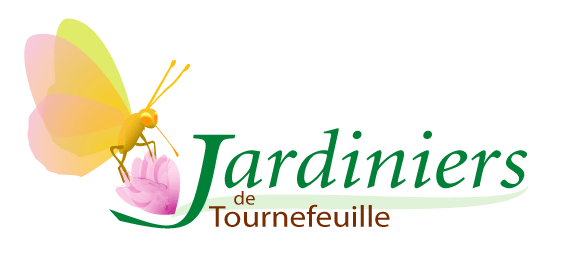 Maison des Associations31170 Tournefeuille06 32 32 07 00www.jardiniersdetournefeuille.org Règlement du Vide-Jardin
Jardins Familiaux Tourn’Sol Dimanche 7 octobre 2018Ce vide jardin est organisé par l’Association des Jardiniers de Tournefeuille, sur les Jardins familiauxIl est réservé aux particuliers, sur inscription. Nous n'accueillons pas de professionnels.Les emplacements coûtent 6 €/2m² et seront attribués en fonction de l’arrivée des participantsNe sont autorisés à la vente que des objets se rapportant au jardinage ou à la nature : outils à main ou motorisés, des revues, des livres, des pots décorés, des plantes, des graines.Nous n'autorisons pas la vente de produits chimiques. Se munir du matériel nécessaire pour l’installation des stands (tables, chaises…)L’association vendra divers objets et plantes au profit des jardins familiaux. Cet argent servira notamment à leur aménagement.l’Association des Jardiniers de Tournefeuille décline toute responsabilité concernant les vols et d’éventuels dégâts sur les stands et matériels des participants